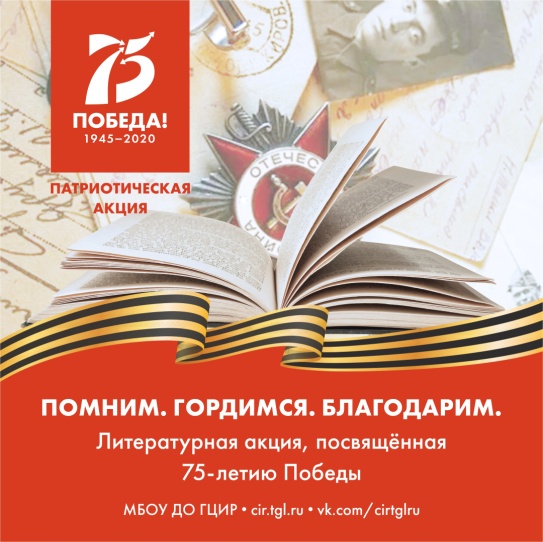 ПОЛОЖЕНИЕо проведении литературной акции, посвящённой 75-летию Победы в  Великой Отечественной войне,«Помним. Гордимся. Благодарим»
1. Общие положения1.1. Литературная акция, посвящённая 75-летию Победы в Великой Отечественной войне,«Помним. Гордимся. Благодарим», проводится в рамках празднования дня Победы на территории городского округа Тольятти.1.2. Организатором акции выступает МБОУ ДО ГЦИР.1.3. Цель мероприятия: воспитание патриотических чувств у детей и подростков на примере лучших образцов детской литературы о Великой Отечественной войне; сохранение памяти о событиях Великой Отечественной войны; формирование представления у подрастающего поколения о долге, мужестве, героизме в годы Великой Отечественной войны; увеличение аудитории, интересующейся чтением книг о Великой Отечественной войне.1.4. К участию в акции приглашаются дети и молодежь в возрасте от 3 до 18 лет.2. Условия и порядок проведения Акции2.1. Акция проводится в онлайн формате в официальной группе мероприятия МБОУ ДО ГЦИР Вконтакте (https://vk.com/cirtglru). 2.2. Акция проводится с 27.04.2020 по 25.05.2020 года. 2.3. Для участия в акции необходимо:- стать участником официальной группы МБОУ ДО ГЦИР в социальной сети Вконтакте (вступить в группу) https://vk.com/cirtglru и оставаться участником группы как минимум до окончания проведения мероприятия.- подать заявку в личном сообщении организатору https://vk.com/olga.gorbunova79 по форме: - записать видеоролик, в котором участник наизусть читает стихотворение или прозу о Великой Отечественной войне 1941-1945 гг., выбранное самостоятельно или из рекомендованного списка (Приложение). Приветствуются авторские работы. Хронометраж видеоролика – не более 3 минут. В процессе подбора произведений участник может пользоваться всеми средствами получения необходимой информации: книги, справочная литература, Интернет, помощь взрослых и т.д. со ссылкой на первоисточник.- в комментарии под постом Акции (https://vk.com/cirtglru) указать ФИО участника, автора и название произведения, а также прикрепить ссылку на свой видеоролик. - сделать репост с собственным видеороликом на свою страницу с хэштегом #75летПобедаТольятти.2.4. Участник может прикрепить ссылки на несколько видеороликов при условии чтения разных литературных произведений, стремясь к большей выразительности и подаче, указывая автора и название каждого произведения.2.5.Участвуя в Акции и сообщая свои персональные данные организатору акции, участники и их законные представители дают согласие на обработку своих персональных данных МБОУ ДО ГЦИР в соответствии с Федеральным законом №152 от 27.07.2006 года «О персональных данных».3. Подведение итогов Акции3.1. Все участники Акции, представившие работы, получают Диплом. 3.2. Дипломы участников акции высылаются в электронном виде на электронный адрес, указанный в заявке участника, не позднее 30 мая 2020 года.ПриложениеРекомендованный список стихотворенийОбразовательное учреждениеФИО участникаВозрастАвтор и название декламируемого произведенияФИО родителя / педагогаАдрес эл.почтыАвторНазвание стихотворенияА. ТерновскийПогибшим и живымС. ПивоваровСтарый снимокА. ПарошинДедушкин рассказВ. Шефнер22 июняК. СимоновТот самый длинный день в годуК. СимоновЖди меняК. СимоновА.СурковуН. ТихоновСлово о 28 гвардейцахН. ТихоновБерлин 9 маяА. МолчановЯ не был на фронте, но знаю…А. МолчановПамяти 13 миллионов детей, погибших во Второй Мировой войнеМ. АгашинаВторое февраляВ. МарахинОн умирал под СталинградомС. МихалковНет войныВ. СилкинВ лесу под МожайскомД. СамойловСороковыеТ.НестероваПервый салютА. СурковУтро ПобедыА. СурковВойны имеют концы и начала…Л. МартыновНарод - победительИ. ЗуенковаЗнамена ПобедыЮ. ВороновПамять – наша совестьЮ. ВороновВ блокадных днях мы так и не узналиЮ. ДрунинаПоклон ветеранам ВОВЮ. ДрунинаБинтыЮ. ДрунинаЗинкаР. КазаковаНа фотографии в газете…О. КлимчукПусть люди этот день не позабудутИ. КарповМальчикиВ. ТуровДедушкин портретВ. Лебедев-КумачПобеда! Победа! Великое слово…С. ОрловНа привалеЕ.ВинокуровМосквичиМ. ДжалильВарварство